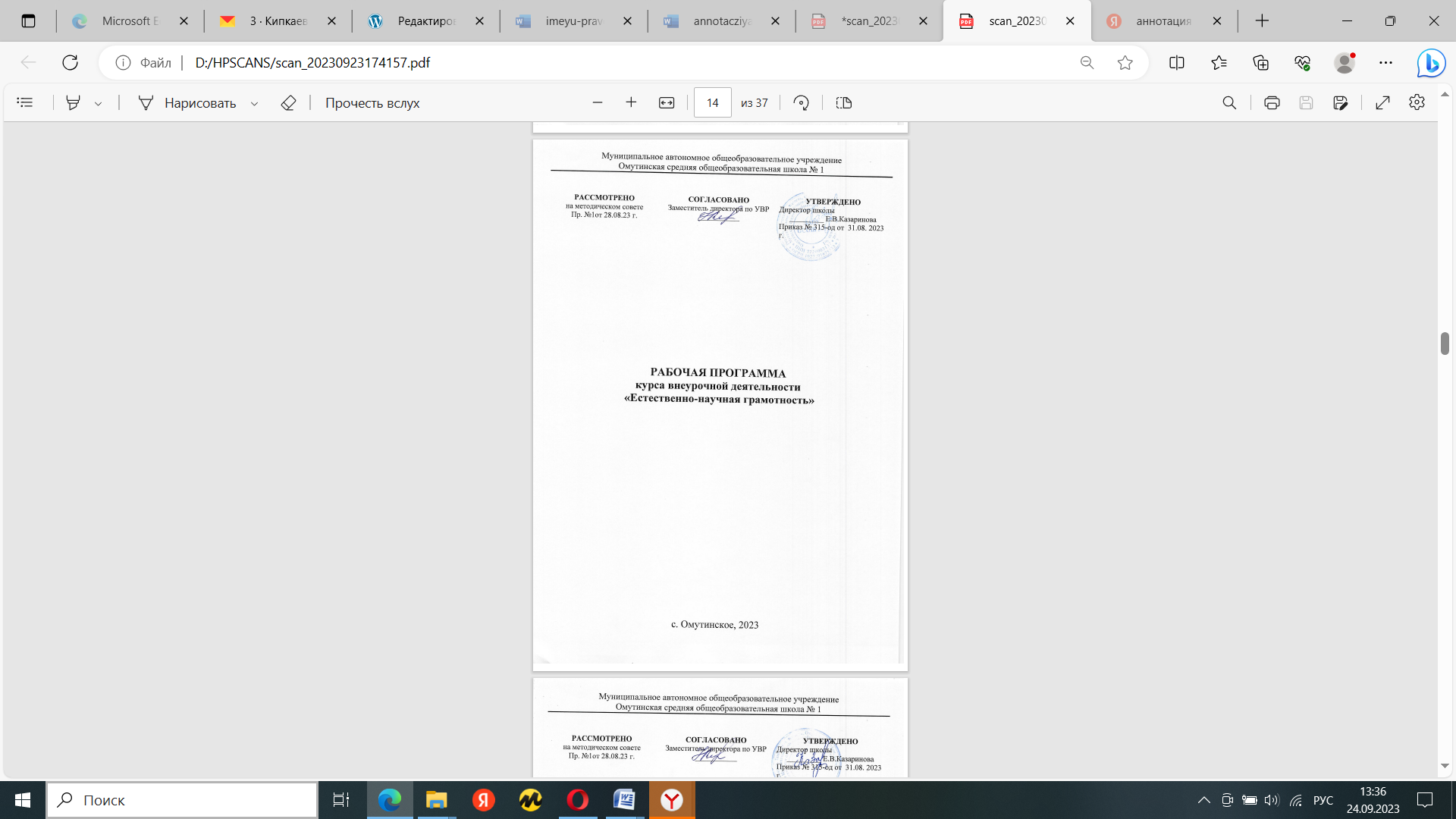 1.СОДЕРЖАНИЕ КУРСА	       Программа разработана в соответствии с ФГОС среднего общего образования, федеральной программой воспитания. Программа внеурочной деятельности связана с Рабочей программой воспитания МАОУ Омутинской СОШ №1.Воспитание на занятиях школьных курсов внеурочной деятельности и дополнительного образования преимущественно осуществляется через: -вовлечение школьников в интересную и полезную для них деятельность, которая предоставит им возможность самореализоваться в ней, приобрести социально значимые знания, развить в себе важные для своего личностного развития социально значимые отношения, получить опыт участия в социально значимых делах;-формирование в кружках, секциях, клубах, студиях и т.п. детско-взрослых общностей, которые могли бы объединять детей и педагогов общими позитивными эмоциями и доверительными отношениями друг к другу;-создание в детских объединениях традиций, задающих их членам определенные социально значимые формы поведения;-поддержку в детских объединениях школьников с ярко выраженной лидерской позицией и установкой на сохранение и поддержание накопленных социально значимых традиций; -поощрение педагогами детских инициатив и детского самоуправления. Программа включает следующие темы:Естественнонаучная грамотностьЗадачи формирования естественнонаучной грамотности в рамках внеурочной деятельности  в  равной мере определяются смыслом понятия естественнонаучной грамотности, сформулированным в международном исследовании PISA:«Естественнонаучнаяграмотность–это способность человека занимать активную гражданскую позицию по общественно значимым вопросам, связанным с естественными науками, и его готовность интересоваться естественнонаучными идеями. Естественнонаучно грамотный человек стремится участвовать в аргументированном обсуждении проблем, относящихся к естественным наукам и технологиям, что требует от него следующих компетентностей:-научно объяснять явления;-демонстрировать понимание особенностей естественнонаучного исследования;- интерпретировать данные, использовать научные доказательства для получения выводов».Вместе с тем внеурочная деятельность предоставляет дополнительные возможности с точки зрения вариативности содержания и применяемых методов, поскольку все это в меньшей степени, чем при изучении систематических учебных  предметов, регламентируется образовательным стандартом. Учебные занятия по естественнонаучной грамотности в рамках внеурочной деятельности могут проводиться в разнообразных формах в зависимости от количественного состава учебной группы (это совсем необязательно целый класс), ресурсного обеспечения (лабораторное оборудование, медиаресурсы), методических предпочтений учителя и познавательной активности учащихся.2.ПЛАНИРУЕМЫЕ РЕЗУЛЬТАТЫОСВОЕНИЯ КУРСА ВНЕУРОЧНОЙ ДЕЯТЕЛЬНОСТИЗанятия в рамках программы направлены на обеспечение достижений обучающимися следующих личностных, метапредметных и предметных образовательных результатов.Личностныерезультаты-осознание российской  гражданской  идентичности  (осознание себя, своих задач, своего места в мире);-готовность к выполнению обязанностей гражданина и реализации его прав;- ценностное отношение к достижениям своей Родины — России, к науке, искусству, спорту, технологиям, боевым подвигам и трудовым достижениям народа;-готовность к саморазвитию, самостоятельности и личностному самоопределению;- осознание ценности самостоятельности и инициативы;-наличие мотивации к целенаправленной  социально  значимой деятельности; стремление быть полезным, интерес к социальному сотрудничеству;- проявление интереса к способам познания;- стремление к самоизменению;-сформированность внутренней позиции личности как  особого ценностного отношения к себе, окружающим людям и жизни в целом;-ориентация на моральные ценности и нормы в ситуациях нравственноговыбора;-  установка на активное участие в решении практических задач, осознание важности образования на протяжении всей жизни для успешной профессиональной деятельности и развитии необходимыхумений;-осознанный выбор и построение  индивидуальной  траектории образования и жизненных планов с учет омличныхиобщественныхинтересовипотребностей;- активноеучастиевжизнисемьи;- приобретениеопытауспешногомежличностногообщения;-готовность к разнообразной совместной деятельности, активное участие в коллективных учебно-исследовательских, проектных и других творческих работах;-проявление уважения к людям любого труда и результатам трудовой деятельности; бережного отношения к личному и общественному имуществу;-соблюдение правил безопасности, в том числе навыков безопасного поведения в интернет среде.Личностные результаты, обеспечивающие адаптацию обучающегося к изменяющимся условиям социальной и природнойсреды:-освоение социального опыта, основных социальных ролей; осознание личной ответственности за свои поступки в мире;-готовность к действиям в условиях неопределенности, повышению уровня своей компетентности через практическую деятельность, в том числе умение учиться у других людей, приобретать в совместной деятельности новые знания, навыки и компетенции из опыта других;-осознание необходимости в формировании новых знаний,  в том числе формулировать идеи, понятия, гипотезы об объектах и явлениях, в том числе ранее неизвестных, осознавать дефицит собственных знаний и компетентностей, планировать свое развитие.Личностные результаты, связанные с формированием экологической культуры:-умение анализировать и выявлять взаимосвязи природы, общества и экономики;-умение оценивать свои действия с учетом влияния на окружающую среду, достижений целей и преодоления вызовов, возможных глобальных последствий;-ориентация на применение знаний из социальных и естественных наук для решения задач в области окружающей среды, планирования поступков и оценки их возможных последствий для окружающей среды;-повышение уровня экологической культуры, осознание глобального характера экологических проблем и путей их решения;-активное неприятие действий, приносящих  вред  окружающей среде; осознание своей роли как гражданина и потребителя в условиях взаимосвязи природной, технологической и социальной сред;-готовность к участию в практической деятельности экологической направленности.Личностные результаты отражают готовность обучающихся руководствоваться системой позитивных ценностных ориентаций и расширение опыта деятельности.Метапредметные результатыМетапредметные результаты во ФГОС сгруппированы по трем направлениям и отражают способность обучающихся использовать на практике универсальные учебные действия, составляющие умение учиться:Овладение универсальными учебными познавательными действиями;Овладение универсальными учебными коммуникативными действиями;овладение универсальными регулятивными действиями.-Освоение обучающимися межпредметных понятий (используются в нескольких предметных областях и позволяют связывать знания из различных учебных предметов, учебных курсов (в том числе внеурочной деятельности), учебных модулей в целостную научную картину мира) и универсальных учебных действий (познавательные, коммуникативные, регулятивные);-способность их использовать в учебной, познавательной и социальной практике;-готовность к самостоятельному планированию и осуществлению учебной деятельности и организации учебного сотрудничества с педагогическими работниками и сверстниками, к участию в построении индивидуальной образовательной траектории;-способность организовать и реализовать собственную познавательную деятельность;-способность к совместной деятельности;-овладение навыками работы с информацией: восприятие и создание информационных текстов в различных форматах, в том числе цифровых, с учетом назначения информации и ее целевой аудитории.-владеть приемами описания и рассуждения, в т.ч.–с помощью схем и знако-символических средств;-выявлять и характеризовать существенные признаки объектов (явлений);-устанавливать существенный признак классификации, основания для обобщения и сравнения, критерии проводимого анализа;-с учетом предложенной задачи выявлять закономерности и противоречия в рассматриваемых фактах, данных и наблюдениях;-предлагать критерии для выявления закономерностей и противоречий;-выявлять дефициты информации,  данных,  необходимых для решения поставленной задачи;-выявлять причинно-следственные связи при изучении явлений и процессов;-делать выводы с использованием дедуктивных и индуктивных умозаключений, умозаключений по аналогии, формулировать гипотезы о взаимосвязях;-самостоятельно выбирать способ решения учебной задачи (сравнивать несколько вариантов решения, выбирать наиболее подходящий с учетом самостоятельно выделенных критериев);-использовать вопросы как исследовательский инструмент познания;-формулировать вопросы, фиксирующие разрыв между реальными желательным состоянием ситуации, объекта, са-мостоятельно устанавливать искомое и данное;-формировать гипотезу об истинности собственных суждений и суждений других,  аргументировать  свою  позицию,  мнение;-проводить по самостоятельно составленному плану опыт, несложный эксперимент, небольшое исследование по установлению особенностей объекта изучения, причинно-следственных связей и зависимостей объектов между собой;-оценивать на применимость и достоверность информации, полученной в ходе исследования (эксперимента);-самостоятельно формулировать обобщения и выводы по результатам проведенного наблюдения, опыта, исследования, владеть инструментами оценки достоверности полученных выводов и обобщений;-прогнозировать возможное дальнейшее развитие процессов, событий и их последствия в аналогичных или сходных ситуациях, выдвигать предположения об их развитии в новых условиях и контекстах;-применять различные методы, инструменты и запросы при поиске и отборе информации или данных из источников с учетом предложенной учебной задачи и заданных критериев;-выбирать, анализировать, систематизировать, интерпретировать информацию различных видов и форм представления;-находить сходные аргументы (подтверждающие или опровергающие одну и ту же идею, версию) в различных информационных источниках;-самостоятельно выбирать оптимальную форму представления информации иллюстрировать решаемые задачи несложными схемами, диаграммами, иной графикой и их комбинациями;-оценивать надежность информации по критериям, предложенным педагогическим работником или сформулированным самостоятельно;-эффективно запоминать и систематизировать информацию. Овладение системой   универсальных   учебных   познавательных действий обеспечивает сформированность когнитивных навыков у обучающихся.-воспринимать и  формулировать  суждения,  выражать  эмоции в соответствии с целями и условиями общения;-выражать себя (свою точку зрения) в устных и письменныхтекстах;-распознавать невербальные средства общения, понимать значение социальных знаков, знать и распознавать предпосылки конфликтных ситуаций и смягчать конфликты, вести переговоры;-понимать намерения других, проявлять уважительное отношение к собеседнику и в корректной форме формулироватьсвоивозражения;-в ходе диалога и (или) дискуссии задавать вопросы по существу обсуждаемой темы и высказывать идеи, нацеленные на решение задачи и поддержание благожелательности общения;- сопоставлять свои суждения с суждениями  других  участников диалога, обнаруживать различие и сходство позиций;-публично представлять результаты решения задачи, выполненного опыта (эксперимента, исследования  проекта);-самостоятельно выбирать формат выступления с учетом за-дачпрезентациииособенностейаудиторииивсоответствиис ним составлять устные и письменные тексты с использованием иллюстративных материалов;-понимать и использовать преимущества командной и индивидуальной работы при решении конкретной проблемы, обосновывать необходимость применения групповых форм взаимодействия при решении поставленной задачи;-принимать цель совместной деятельности, коллективно строить действия по ее достижению: распределять роли, договариваться, обсуждать процесс и результат совместной работы;-уметь обобщать мнения нескольких людей, проявлять готовность руководить, выполнять поручения, подчиняться;-планировать организацию совместной работы, определять свою роль (с учетом предпочтений и возможностей всех участников взаимодействия), распределять задачи между членами команды, участвовать в групповых формах работы (обсуждения, обмен мнений, «мозговые штурмы» и иные);-выполнять свою часть работы, достигать качественного результата по своему направлению и координировать свои действия с другими членами команды;-оценивать качество своего вклада в общий продукт по критериям, самостоятельно сформулированным участниками взаимодействия;-сравнивать результаты с исходной задачей и вклад каждого члена команды в достижение результатов, разделять сферу ответственности и проявлять готовность к предоставлению отчета перед группой.-  выявлять проблемы для решения в жизненных и учебных ситуациях;-ориентироваться в различных подходах принятия решений (индивидуальное, принятие решения в группе, принятие решений группой);-самостоятельно составлять алгоритм  решения  задачи  (или его часть), выбирать способ решения учебной задачи с  учетом имеющихся ресурсов и собственных возможностей, аргументировать предлагаемые варианты решений;-составлять план действий (план реализации намеченного алгоритма решения), корректировать предложенный алгоритм с учетом получения новых знаний об изучаемом объекте;-делать выбор и брать ответственность за решение;-владеть способами самоконтроля, самомотивации и рефлексии;-давать адекватную оценку ситуации и предлагать план ее изменения;-учитывать контекст и предвидеть трудности, которые могут возникнуть при решении учебной задачи, адаптировать ре-шение к меняющимся обстоятельствам;-объяснять причины достижения  (недостижения)  результатов деятельности, давать оценку приобретенному опыту, уметь находить позитивное в произошедшей ситуации;-вносить коррективы в деятельность на основе новых обстоятельств, изменившихся ситуаций, установленных ошибок, возникших трудностей;-оценивать соответствие результата цели и условиям;-различать, называть и управлять собственными эмоциями и эмоциями других;-выявлять и анализировать причины эмоций;-ставить себя на место другого человека, понимать мотивы и намерения другого;-регулировать способ выражения эмоций;- принятие себя и других:-осознанно относиться к другому человеку, его мнению;-признавать свое право на ошибку и такое же право другого;-принимать себя и других, не осуждая;-открытость себе и другим;-осознавать невозможность контролировать все  вокруг.Овладение системой универсальных учебных регулятивных действий обеспечивает формирование смысловых установок личности (внутренняя позиция личности) и жизненных навыков личности (управления собой, самодисциплины, устойчивого поведения).Предметные результаты Занятия по естественно-научной грамотности в рамках внеурочной деятельности вносят вклад в достижение следующих предметных результатов по предметной области «Естественно-научные предметы»:-умение объяснять процессы и свойства тел, в том числе в контексте ситуаций практико-ориентированного характера;-умение проводить учебное исследование, в том числе понимать задачи исследования, применять методы исследования, соответствующие поставленной цели, осуществлять в соответствии с планом собственную деятельность и совместную деятельность в группе;-умение применять простые физические модели для объяснения процессов и явлений;-умение характеризовать и прогнозировать свойства веществ в зависимости от их состава и строения, влияние веществ и химических процессов на организм человека и  окружающую природную среду;-умение использовать изученные биологические термины, понятия, теории, законы и закономерности для объяснения наблюдаемых биологических объектов, явлений  и  процессов;-сформированность представлений об экосистемах и значении биоразнообразия; о глобальных экологических проблемах, стоящих перед человечеством, и способах их преодоления;-умение использовать приобретенные знания и навыки для здорового образа жизни, сбалансированного питания и физической активности; умение противодействовать лженаучным манипуляциям в области здоровья;-умение характеризовать принципы действия технических устройств промышленных технологических процессов.ТЕМАТИЧЕСКОЕПЛАНИРОВАНИЕ	8класс9 классМетодические материалыЕстественно-научная грамотность. Сборник эталонных заданий. Выпуск 2: учеб. пособие для общеобразовательных организаций / под ред. Г. С. Ковалевой, А. Ю. Пентина. –М. ; СПб. : Просвещение, 2021.№ТемаКол- во часовОсновное содержаниеОсновные виды деятельностиФормы проведения занятийОбразовательные ресурсы, включая электронные (цифровые)Введение в курс «Функциональная грамотность»Введение в курс «Функциональная грамотность»Введение в курс «Функциональная грамотность»Введение в курс «Функциональная грамотность»Введение в курс «Функциональная грамотность»Введение в курс «Функциональная грамотность»Введение в курс «Функциональная грамотность»1.Введение1Знакомство участников программы. Обсуждение понятий«функциональная грамотность», «составляющие функциональной грамотности (читательская, математическая, естественно-научная, финансовая грамотность, глобальные компетенции, креативное мышление). Ожидания каждого школьника и группы в целом от совместной работы.Развить мотивацию к целенаправлен- ной социально значимой деятельности; стремление быть полезным, интерес к социальному сотрудничеству. Сформировать внутреннюю позицию личности как особого ценностного отношения к себе, окружающим людям и жизни в целом. Сформировать установку на активное участиев решении практических задач,Беседа, работа в группах, планирование работыПортал Российской электронной школы (РЭШ, https:// fg.resh.edu.ru/)Портал  ФГБНУ ИСРО РАО, Сетевой комплекс информационного взаимодействия субъектов Российской Феде- рации в проекте«Мониторинг формирования функциональной грамотности учащихся» (http:// skiv.instrao.ru/)Материалы электроного образовательного ресурса издательства «Просвещение»Модуль 1: «Наука рядом» (6 ч)Модуль 1: «Наука рядом» (6 ч)Модуль 1: «Наука рядом» (6 ч)Модуль 1: «Наука рядом» (6 ч)Модуль 1: «Наука рядом» (6 ч)Модуль 1: «Наука рядом» (6 ч)Модуль 1: «Наука рядом» (6 ч)1.Мои увлечения2Выполнение заданий«Звуки музыки, «Аня и ее собака»Использование полученных (из самих заданий) знаний для объяснения явлений. Проведение и/или интерпретация экспериментов.Работа индивидуально или в парах. Обсуждение результатов выполнения заданий.Портал РЭШ (https://fg.resh.edu. ru)Портал ИСРО РАО (http://skiv.instrao.ru)2Растения и животныев нашей жизни2Выполнение заданий«Чем питаются растения», «Хищные птицы»Получение выводов на основе интерпретации данных (графических, числовых), построение рассуждений. Объяснение явленийс использованием приобретенных знаний. Анализ ре-зультатов экспери- ментов (описанных или проведенных самостоятельно).Работа индивидуально или в парах. Обсуждение результатов выполнения заданий.Портал ИСРО РАО (http://skiv.instrao.ru) Естественно-научная грамотность. Сборник эталонных заданий. Выпуск 1: учеб.пособие для общеобразовательных организаций / под ред. Г. С. Ковалевой, А. Ю. Пентина. –М. ; СПб. : Просвещение, 2020.3.Загадочные явления2Выполнение заданий«Лазерная  указка и фонарик» и «Что такое снег»Проведение простых исследований и анализ их результатов.Работа в парах или группах. Презентация результатов исследования.Портал РЭШ (https://fg.resh.edu. ru)Модуль 2: «Учимся исследовать» (6 ч)Модуль 2: «Учимся исследовать» (6 ч)Модуль 2: «Учимся исследовать» (6 ч)Модуль 2: «Учимся исследовать» (6 ч)Модуль 2: «Учимся исследовать» (6 ч)Модуль 2: «Учимся исследовать» (6 ч)Модуль 2: «Учимся исследовать» (6 ч)4.Мои увлечения2Выполнение заданий«Мир аквариума», «Зеркальное отражение»Объяснение происходящих процессов. Анализ методов исследования и интерпретация результатов экспериментов.Работа индивидуально или в парах. Обсуждение результатов выполнения заданий.Портал ИСРО РАО (http://skiv.instrao.ru) Естественно-научная грамотность. Сборник эталонных заданий. Выпуски 1 и 2: учеб.пособие для общеобразовательных организаций / под ред. Г. С. Ковалёвой, А. Ю.  Пентина.  — М.; СПб.: Просвещение, 20215.Растения и животные в нашей жизни2Выполнение заданий«Как растения пьют воду» и «Понаблюдаем за тиграми»Проведение простых исследований и анализ их результатов. Получение выводов на основе интерпретации данных (табличных, числовых), построение рассуждений. Выдвижение и анализ способов исследования вопросов.Работа в парах или группах. Презентация результатов выполнения заданий.Естественно-научная грамотность. Сборник эталонных заданий. Выпуск 1: учеб.пособие для общеобразовательных организаций / под ред. Г.С. Ковалевой, А. Ю. Пентина. — М.; СПб.: Просвещение, 2020.Портал РЭШ (https:// fg.resh.edu.ru)6.Загадочные явления2Выполнение заданий«Загадка магнитов», «Вода на стеклах»Проведение простых исследований и анализ их результатов.Работа в парах или группах. Презентация результатов исследования.Естественно-научная грамотность. Сборник эталонных заданий. Выпуски 2: учеб.пособие для общеобразовательных организаций / под ред. Г. С. Ковалевой, А. Ю.  Пентина.  – М.; СПб.: Просвещение, 2021.Портал РЭШ (https://fg.resh.edu. ru)Модуль 3: «Узнаем новое и объясняем» (7 ч)Модуль 3: «Узнаем новое и объясняем» (7 ч)Модуль 3: «Узнаем новое и объясняем» (7 ч)Модуль 3: «Узнаем новое и объясняем» (7 ч)Модуль 3: «Узнаем новое и объясняем» (7 ч)Модуль 3: «Узнаем новое и объясняем» (7 ч)Модуль 3: «Узнаем новое и объясняем» (7 ч)7.Наука и технологии2Выполнение заданий«Луна», «Вавилонские сады»Объяснение процессов и принципов действия технологий.Работа индивидуально или в парах. Обсуждение результатов выполнения заданий.«Луна», «Вавилонскиесады»: образовательный ресурс издательства «Просвещение» (https:// media.prosv.ru/func/)Естественно-научная грамотность.Сборник эталонных заданий. Выпуск 2: учеб.пособие для общеобразовательныхорганизаций / под ред. Г. С. Ковалевой, А. Ю. Пентина. —М. ; СПб. : Просвещение, 2021.8.Мир живого2Выполнение заданий«Зеленые водоросли», «Трава Геракла»Объяснение происходящих процессов. Анализ методов   исследования и интерпретация результатов экспериментов.Работа индивидуально или в парах. Обсуждение результатов выполнения заданий.Портал РЭШ (Российская электронная школа) (https:// fg.resh.edu.ru)9.Вещества, которые нас окружают1Выполнение задания«Заросший пруд»Проведение простых  исследований и анализ их результатов. Получение выводов на основе интерпретации данных (табличных, числовых), построение рассуждений. Выдвижение и анализ способов исследования вопросов.Работа в парах или группах. Презентация результатов выполнения заданий.«Заросший пруд»: образовательный ресурс издательства«Просвещение» (https://media.prosv. ru/func/)Естественно-научная грамотность. Сборник эталонных заданий. Выпуск 2: учеб.пособие для общеобразовательных организаций / под ред. Г. С. Ковалевой, А. Ю. Пентина. —М. ; СПб. : Просвещение, 2021.10.Мои увлечения2Выполнение заданий«Мячи», «Антиграв и хватка осьминога»Проведение простых исследований и анализ их результатов.Работа в парах или группах. Презентация результатов экспериментов.Естественно-научная грамотность. Сборник эталонных заданий. Выпуск 1: учеб.пособие для общеобразовательных организаций / под ред. Г. С. Ковалевой, А. Ю. Пентина. —М. ; СПб. : Просвещение, 2020.Модуль 4: «Как применяют знания?» (5 ч)Модуль 4: «Как применяют знания?» (5 ч)Модуль 4: «Как применяют знания?» (5 ч)Модуль 4: «Как применяют знания?» (5 ч)Модуль 4: «Как применяют знания?» (5 ч)Модуль 4: «Как применяют знания?» (5 ч)Модуль 4: «Как применяют знания?» (5 ч)11.Наука и технологии2Выполнение заданий «Поехали на водороде» и «На всех парусах»Объяснение принципов действия технологий. Вы- движение идей по использованию знаний для разработки и совершенствования технологий.Работа индивидуально или в парах. Обсуждение результатов выполнения заданий.«Поехали на водороде»: образовательный ресурс издательства «Просвещение» (https://media.prosv. ru/func/)Естественно-научная грамотность. Сборник эталонных заданий. Выпуск 2: учеб.пособие для общеобразовательных организаций / под ред. Г.С. Ковалевой, А. Ю. Пентина. — М. ; СПб.: Просвещение, 2021. Портал РЭШ (https:// fg.resh.edu.ru)12.Мир живого1Выполнение задания«Что вы знаете о клонах?»Объяснение происходящих процессов на основе полученных новых знаний. Анализ методов исследования и интерпретациярезультатов экспериментов.Работа индивидуально или в парах. Обсуждение результатов выполнения заданий.Естественно-научная грамотность. Сборник эталонных заданий. Выпуск 2: учеб.пособие для общеобразовательных организаций /под ред. Г. С. Ковалёвой, А. Ю. Пен- тина. — М. ; СПб. : Просвещение, 2021.13.Вещества, которые нас окружают1Выполнение задания «От газировки к «газированному» океану»Получение выводов на основе интерпретации данных (табличных, числовых), построение рассуждений. Проведение простых исследований и анализ их результатов.Работа в парах или группах. Презентация результатов выполнения заданий.«Углекислый газ: от газировки к «газированному» океану»: образовательный ресурс издательства«Просвещение» (https://media.prosv. ru/func/)Естественно-научная грамотность. Сборник эталонных заданий. Выпуск 2: учеб.пособие для общеобразовательных организаций / под ред. Г. С. Ковалёвой, А. Ю. Пентина. —М. ; СПб. : Просвещение, 2021.14.Наше здоровье1Выполнение задания«Экстремальные профессии»Объяснение происходящих процессов. Анализ методов   исследования и интерпретация результатов экспериментов.Работа индивидуально или в парах. Обсуждение результатов выполнения заданий.Сетевой комплекс информационно- го взаимодействия субъектов Российской Федерации в проекте «Мониторинг формированияфункциональной грамотности учащихся» (http://skiv.instrao.ru)Модуль 6: «Знания в действии» (8 ч)Модуль 6: «Знания в действии» (8 ч)Модуль 6: «Знания в действии» (8 ч)Модуль 6: «Знания в действии» (8 ч)Модуль 6: «Знания в действии» (8 ч)Модуль 6: «Знания в действии» (8 ч)Модуль 6: «Знания в действии» (8 ч)15.Наука и технологии2Выполнение заданий«Сесть на астероид»,«Солнечные панели»Объяснение принципов действия технологий. Выдвижение идей по использованию знаний для разработки и совершенствования технологий.Работа индивидуально или в парах. Обсуждение результатов выполнения заданий.Портал РЭШ (https://fg.resh.edu. ru)16.Вещества, которые нас окружают2Выполнение заданий «Лекарства или яды», «Чай»Объяснение происходящих процессов и воздействия раз- личных веществ на организм человека.Работа индивидуально или в парах. Обсуждение результатов выполнения заданий.Портал РЭШ (https:// fg.resh.edu.ru)Сетевой комплекс информационно- го взаимодействия субъектов Российской Федерации в проекте «Мониторинг формирования функциональной грамотности учащихся» (http://skiv. instrao.ru)17.Наше здоровье2Выполнение  заданий«О чем расскажет анализ крови»«Вакцины»Объяснение происходящих процессов. Анализ методов   исследования и интерпретациярезультатов «экспериментов.Работа индивидуально или в парах. Обсуждение результатов выполнения заданий.«О чем расскажет анализ крови»: образовательный ресурс издательства «Просвещение» (https:// media.prosv.ru/func/)Естественно-научная грамотность. Сборник эталонных заданий. Выпуск 2: учеб.пособие для общеобразовательных организаций / под ред. Г. С. Ковалевой, А. Ю. Пентина. –М. ; СПб. : Просвещение, 2021.18Заботимся о Земле2Выполнение заданий«Глобальное потепление» и «Красный прилив»Получение выводов на основе интерпретации данных (графиков, схем), построение рассуждений. Проведение простых исследований и анализих результатов. Выдвижение  идей по моделированию глобальных процессов.Работа в парах или группах. Мозгзвой штурм. Презентация результатов выполнения заданий.Естественно-научная грамотность. Сборник эталонных заданий. Выпуск 2: учеб.пособие для общеобразовательных организаций / под ред. Г. С. Ковалевой, А. Ю. Пентина. —М. ; СПб. : Просвещение, 2021.Портал РЭШ (https://fg.resh.edu. ru)Подведение итогов программы: Рефлексивное занятие.(1 час)Подведение итогов программы: Рефлексивное занятие.(1 час)Подведение итогов программы: Рефлексивное занятие.(1 час)Подведение итогов программы: Рефлексивное занятие.(1 час)Подведение итогов программы: Рефлексивное занятие.(1 час)Подведение итогов программы: Рефлексивное занятие.(1 час)Подведение итогов программы: Рефлексивное занятие.(1 час)19.Подведение итогов программы. Самооценка результатов деятельности на занятиях2Самооценка уверенности при решении жизненных проблем. Обсуждение результатов самооценки с целью достижения большей уверенности при  решении  задач по функциональной грамотности.Оценивать результаты своей деятельности. Аргументировать и обосновыватьсвою позицию. Задавать вопросы, необходимые для организации собственной деятельности. БеседаПриложение№№ТемаКол- вочасовКол- вочасовКол- вочасовКол- вочасовОсновноесодержаниеОсновныевидыдеятельностиФормыпроведениязанятийОбразовательныересурсы, включаяэлектронные (цифровые)Введениевкурс«Функциональнаяграмотность»Введениевкурс«Функциональнаяграмотность»Введениевкурс«Функциональнаяграмотность»Введениевкурс«Функциональнаяграмотность»Введениевкурс«Функциональнаяграмотность»Введениевкурс«Функциональнаяграмотность»Введениевкурс«Функциональнаяграмотность»Введениевкурс«Функциональнаяграмотность»Введениевкурс«Функциональнаяграмотность»Введениевкурс«Функциональнаяграмотность»Введениевкурс«Функциональнаяграмотность»1.1.Введение1111Знакомствоучастниковпрограммы. Обсуждениепонятий«функциональнаяграмотность», «составляющиефункциональнойграмотности (читательская, математическая, естественно-научная, финансоваяграмотность, глобальныекомпетенции, креативноемышление). Ожиданиякаждогошкольникаигруппывцеломотсовместнойработы.Развитьмотивациюкцеленаправлен-нойсоциальнозначимойдеятельности; стремлениебытьполезным, интересксоциальномусотрудничеству. Сформироватьвнутреннююпозициюличностикакособогоценностногоотношенияксебе, окружающимлюдямижизнивцелом. Сформироватьустановкунаактивноеучастиеврешениипрактическихзадач,Беседа, работавгруппах, планированиеработыПорталРоссийскойэлектроннойшколы (РЭШ, https:// fg.resh.edu.ru/ )ПорталФГБНУИСРОРАО, СетевойкомплексинформационноговзаимодействиясубъектовРоссийскойФеде-рациивпроекте«Мониторингформированияфункциональнойграмотностиучащихся» (http:// skiv.instrao.ru/)Материалыэлектроногообразовательногоресурсаиздательства«Просвещение»Раздел 1: «Введение в раздел«Живые системы»» (10ч)Раздел 1: «Введение в раздел«Живые системы»» (10ч)Раздел 1: «Введение в раздел«Живые системы»» (10ч)Раздел 1: «Введение в раздел«Живые системы»» (10ч)Раздел 1: «Введение в раздел«Живые системы»» (10ч)Раздел 1: «Введение в раздел«Живые системы»» (10ч)Раздел 1: «Введение в раздел«Живые системы»» (10ч)Раздел 1: «Введение в раздел«Живые системы»» (10ч)Раздел 1: «Введение в раздел«Живые системы»» (10ч)Раздел 1: «Введение в раздел«Живые системы»» (10ч)Раздел 1: «Введение в раздел«Живые системы»» (10ч)1.1.«Красота и жизнь»«Красота и жизнь»111РазбортренировочныхзаданийпоЕНГПрезентация, рабочиелисты, листыоцениванияРабота индивидуально или впарах. Обсуждение результатов выполнения заданий.ПорталРЭШ (https://fg.resh.edu. ru)2.2.«Клонирование»«Клонирование»111РазбортренировочныхзаданийпоЕНГПроведение простых исследований и анализ их результатов.Работа в парах или группах. Презентация результатов исследования.Портал РЭШ (https://fg.resh.edu. ru)3.3.«Питаниедля здоровья»«Питаниедля здоровья»222РазбортренировочныхзаданийпоЕНГИспользование полученных (из самих заданий) знаний для объяснения явлений. Проведение и/или интерпретация экспериментов.Работа индивидуально или в парах. Обсуждение результатов выполнения заданий.Портал РЭШ (https://fg.resh.edu. ru)Портал ИСРО РАО (http://skiv.instrao.ru)4.4.«Грипп и антибиотики»«Грипп и антибиотики»111РазбортренировочныхзаданийпоЕНГИспользование полученных (из самих заданий) знаний для объяснения явлений. Проведение и/или интерпретация экспериментов.Работа индивидуально или в парах. Обсуждение результатов выполнения заданий.Портал РЭШ (https://fg.resh.edu. ru)5.5.«Группа крови»«Группа крови»222РазбортренировочныхзаданийпоЕНГИспользование полученных (из самих заданий) знаний для объяснения явлений. Проведение и/или интерпретация экспериментов.Работа индивидуально или в парах. Обсуждение результатов выполнения заданий.Портал РЭШ (https://fg.resh.edu. ru)Портал ИСРО РАО (http://skiv.instrao.ru)6.6.«Лекарства или яд»«Лекарства или яд»111РазбортренировочныхзаданийпоЕНГИспользование полученных (из самих заданий) знаний для объяснения явлений. Проведение и/или интерпретация экспериментов.Работа индивидуально или в парах. Обсуждение результатов выполнения заданий.Портал РЭШ (https://fg.resh.edu. ru)7.7.«ГМО: выгоды и угрозы»«ГМО: выгоды и угрозы»222Разбор тренировочных заданий по ЕНГИспользование полученных (из самих заданий) знаний для объяснения явлений. Проведение и/или интерпретация экспериментов.Работа индивидуально или в парах. Обсуждение результатов выполнения заданий.Портал РЭШ (https://fg.resh.edu. ru)Портал ИСРО РАО (http://skiv.instrao.ru)Раздел 2. «Введение в раздел «Физические системы» (11 ч)Раздел 2. «Введение в раздел «Физические системы» (11 ч)Раздел 2. «Введение в раздел «Физические системы» (11 ч)Раздел 2. «Введение в раздел «Физические системы» (11 ч)Раздел 2. «Введение в раздел «Физические системы» (11 ч)Раздел 2. «Введение в раздел «Физические системы» (11 ч)Раздел 2. «Введение в раздел «Физические системы» (11 ч)Раздел 2. «Введение в раздел «Физические системы» (11 ч)Раздел 2. «Введение в раздел «Физические системы» (11 ч)Раздел 2. «Введение в раздел «Физические системы» (11 ч)Раздел 2. «Введение в раздел «Физические системы» (11 ч)1.«Зеркальное отражение»«Зеркальное отражение»«Зеркальное отражение»«Зеркальное отражение»11Разбор тренировочных заданий по ЕНГОбъяснение происходящих процессов. Анализ методов   исследования и интерпретациярезультатов «экспериментов.Работа индивидуально или в парах. Обсуждение результатов выполнения заданий.Естественно-научная грамотность. Сборник эталонных заданий. Выпуск 2: учеб.пособие для общеобразовательных организаций / под ред. Г. С. Ковалевой, А. Ю. Пентина. –М. ; СПб. : Просвещение, 2021.2.«Что у кота на уме?»«Что у кота на уме?»«Что у кота на уме?»«Что у кота на уме?»11Разбор тренировочных заданий по ЕНГПолучение выводов на основе интерпретации данных (графиков, схем), построение рассуждений. Проведение простых исследований и анализих результатов. Работа в парах или группах. Мозгзвой штурм. Презентация результатов выполнения заданий.Естественно-научная грамотность.Портал РЭШ (https://fg.resh.edu. ru)3.«Секреты микроволновки»«Секреты микроволновки»«Секреты микроволновки»«Секреты микроволновки»11Разбор тренировочных заданий по ЕНГОбъяснение принципов действия технологий. Работа индивидуально или в парах. Обсуждение результатов выполнения заданий.Естественно-научная грамотность. Портал РЭШ (https:// fg.resh.edu.ru)4.«Диагностика организма»«Диагностика организма»«Диагностика организма»«Диагностика организма»11Разбор тренировочных заданий по ЕНГОбъяснение принципов действия технологий. Выдвижение идей по использованию знаний для разработки и совершенствования технологий.Работа индивидуально или в парах. Обсуждение результатов выполнения заданий.Образовательный ресурс издательства «Просвещение» (https://media.prosv. ru/func/)Портал РЭШ (https:// fg.resh.edu.ru)5.«Озон: друг или враг?»«Озон: друг или враг?»«Озон: друг или враг?»«Озон: друг или враг?»22Разбор тренировочных заданий по ЕНГВыдвижение идей по использованию знаний для разработки и совершенствования технологий.Работа индивидуально или в парах. Обсуждение результатов выполнения заданий.Естественно-научная грамотность. Портал РЭШ (https:// fg.resh.edu.ru)6.«Заряжаем смартфон своей энергией»«Заряжаем смартфон своей энергией»«Заряжаем смартфон своей энергией»«Заряжаем смартфон своей энергией»22Разбор тренировочных заданий по ЕНГОбъяснение принципов действия технологий. Выдвижение идей по использованию знаний для разработки и совершенствования технологий.Работа индивидуально или в парах. Обсуждение результатов выполнения заданий.Естественно-научная грамотность. Портал РЭШ (https:// fg.resh.edu.ru)7.«Батарейкии аккумуляторы»«Батарейкии аккумуляторы»«Батарейкии аккумуляторы»«Батарейкии аккумуляторы»22Разбор тренировочных заданий по ЕНГВыдвижение идей по использованию знаний для разработки и совершенствования технологий.Работа индивидуально или в парах. Естественно-научная грамотность. Портал РЭШ (https:// fg.resh.edu.ru)8.«Айсберг»«Айсберг»«Айсберг»«Айсберг»11Разбор тренировочных заданий по ЕНГРаздел 3: «Введение в раздел «Земля и космические системы» (11 ч)Раздел 3: «Введение в раздел «Земля и космические системы» (11 ч)Раздел 3: «Введение в раздел «Земля и космические системы» (11 ч)Раздел 3: «Введение в раздел «Земля и космические системы» (11 ч)Раздел 3: «Введение в раздел «Земля и космические системы» (11 ч)Раздел 3: «Введение в раздел «Земля и космические системы» (11 ч)Раздел 3: «Введение в раздел «Земля и космические системы» (11 ч)Раздел 3: «Введение в раздел «Земля и космические системы» (11 ч)Раздел 3: «Введение в раздел «Земля и космические системы» (11 ч)Раздел 3: «Введение в раздел «Земля и космические системы» (11 ч)Раздел 3: «Введение в раздел «Земля и космические системы» (11 ч)«Луна»«Луна»«Луна»«Луна»2Разбор тренировочных заданий по ЕНГПолучение выводов на основе интерпретации данных (графиков, схем), построение рассуждений. Проведение простых исследований и анализих результатов. Работа в парах или группах. Мозгзвой штурм. Презентация результатов выполнения заданий.Естественно-научная грамотность.Портал РЭШ (https://fg.resh.edu. ru)«Движение воздуха»«Движение воздуха»«Движение воздуха»«Движение воздуха»1Разбор тренировочных заданий по ЕНГПолучение выводов на основе интерпретации данных (графиков, схем), построение рассуждений. Презентация результатов выполнения заданий.Естественно-научная грамотность.Портал РЭШ (https://fg.resh.edu. ru)«Прогноз погоды в турпоходе»«Прогноз погоды в турпоходе»«Прогноз погоды в турпоходе»«Прогноз погоды в турпоходе»2Разбор тренировочных заданий по ЕНГПолучение выводов на основе интерпретации данных (графиков, схем), построение рассуждений. Проведение простых исследований и анализих результатов. Работа в парах или группах. Мозгзвой штурм. Презентация результатов выполнения заданий.Естественно-научная грамотность.Портал РЭШ (https://fg.resh.edu. ru)«Управление погодой»«Управление погодой»«Управление погодой»«Управление погодой»1Разбор тренировочных заданий по ЕНГПроведение простых исследований и анализих результатов. Работа в парах или группах. Презентация результатов выполнения заданий.Естественно-научная грамотность.Портал РЭШ (https://fg.resh.edu. ru)«Мусорный остров»«Мусорный остров»«Мусорный остров»«Мусорный остров»2Разбор тренировочных заданий по ЕНГПолучение выводов на основе интерпретации данных (графиков, схем), построение рассуждений. Проведение простых исследований и анализих результатов. Работа в парах или группах. Мозгзвой штурм. Презентация результатов выполнения заданий.Естественно-научная грамотность.Портал РЭШ (https://fg.resh.edu. ru)«Исчезновение животных»«Исчезновение животных»«Исчезновение животных»«Исчезновение животных»2Разбор тренировочных заданий по ЕНГПолучение выводов на основе интерпретации данных (графиков, схем), построение рассуждений. Работа в парах или группах. Презентация результатов выполнения заданий.Естественно-научнаяграмотность.Портал РЭШ (https://fg.resh.edu. ru)«Когда Землястанетпустыней?»«Когда Землястанетпустыней?»«Когда Землястанетпустыней?»«Когда Землястанетпустыней?»1Выполнение заданий«Глобальное потепление» и «Красный прилив»Получение выводов на основе интерпретации данных (графиков, схем), построение рассуждений. Проведение простых исследований и анализих результатов. Выдвижение  идей по моделированию глобальных процессов.Работа в парах или группах. Мозгзвой штурм. Презентация результатов выполнения заданий.Естественно-научная грамотность. Сборник эталонных заданий. Выпуск 2: учеб.пособие для общеобразовательных организаций / под ред. Г. С. Ковалевой, А. Ю. Пентина. —М. ; СПб. : Просвещение, 2021.Портал РЭШ (https://fg.resh.edu. ru)